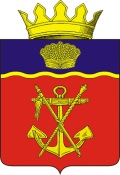 АДМИНИСТРАЦИЯ  КАЛАЧЁВСКОГО МУНИЦИПАЛЬНОГО РАЙОНА    ВОЛГОГРАДСКОЙ ОБЛАСТИПОСТАНОВЛЕНИЕ От 03.02.2021г.   №35«О мерах по поддержке социально ориентированных некоммерческих организаций»В целях поддержки социально ориентированных некоммерческих организаций в период действия режима повышенной готовности функционирования органов управления, сил                         и средств территориальной подсистемы Волгоградской области единой государственной системы предупреждения и ликвидации чрезвычайных ситуаций в связи с распространением новой коронавирусной инфекции, с учетом постановления администрации Волгоградской области от 09.12.2020г. №759-п «О мерах по поддержке социально ориентированных некоммерческих организаций», руководствуясь Уставом Калачевского муниципального района Волгоградской области, администрация Калачевского муниципального района Волгоградской областипостановляет:1. Установить, что социально ориентированные некоммерческие организации, являющиеся арендаторами недвижимого имущества, находящегося в собственности Калачевского муниципального района Волгоградской области, в том числе недвижимого имущества, закрепленного на праве хозяйственного ведения или оперативного управления за муниципальными унитарными предприятиями Калачевского муниципального района Волгоградской области, муниципальными учреждениями Калачевского муниципального района Волгоградской области, заключившие договоры аренды до 16 марта 2020 г., на основании обращений таких социально ориентированных некоммерческих организаций:освобождаются от уплаты арендной платы с 16 марта 2020 г. на период действия режима повышенной готовности функционирования органов управления, сил и средств территориальной подсистемы Волгоградской области единой государственной системы предупреждения и ликвидации чрезвычайных ситуаций, установленного постановлением Губернатора Волгоградской области от 15 марта 2020 г. N 179 "О введении режима повышенной готовности функционирования органов управления, сил и средств территориальной подсистемы Волгоградской области единой государственной системы предупреждения и ликвидации чрезвычайных ситуаций" (далее именуется - режим повышенной готовности);получают отсрочку уплаты арендной платы на шесть месяцев с даты прекращения режима повышенной готовности и возможность ее уплаты равными частями в сроки, предусмотренные договорами аренды в 2021 году, или на иных условиях, предложенных арендаторами, по согласованию сторон.2. Отделу по управлению муниципальным имуществом и земельными ресурсами администрации Калачевского муниципального района Волгоградской области, муниципальным унитарным предприятиям Калачевского муниципального района Волгоградской области, муниципальным учреждениям Калачевского муниципального района Волгоградской области в течение трех рабочих дней со дня обращения арендатора, указанного в пункте 1 настоящего постановления, обеспечить заключение соответствующего дополнительного соглашения.3. Отделу по управлению муниципальным имуществом и земельными ресурсами администрации Калачевского муниципального района принять меры по реализации пункта 1 настоящего постановления.4. Настоящее постановление подлежит официальному опубликованию и распространяет свое действие на отношения, возникшие с 16 марта 2020 г.5. Контроль исполнения настоящего постановления возложить на первого заместителя главы Калачевского муниципального района Н.П. Земскову.Глава Калачёвского муниципального  района                                                                                             С.А. Тюрин